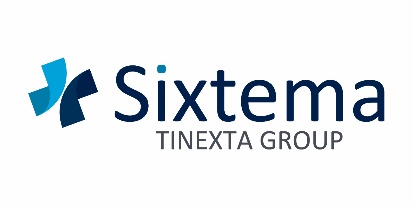 MODULO DI ADESIONEDati Cliente per fatturazioneIl pagamento della fattura, emessa alla ricezione del modulo, confermerà l’effettiva iscrizione al corso prescelto.Moduli Formativi di Interesse e PartecipantiBarrare il Corso prescelto ed indicare il numero dei partecipanti:Scelta sede del corso in AULA Elenco Partecipanti:Per accettazione Luogo, data, timbro:Inviare via mail: GDPR@sixtema.itRagione socialeIndirizzoPartita IVAReferenteEmailTelefonoCORSO PRIVACY MANAGERNumero Partecipanti___________CORSO RPDNumero Partecipanti___________MODENAROMANome CognomeEmailCodice Fiscale